Habitat for Humanity of Catawba ValleyBoard of Directors MeetingNovember 26, 2018Devotion Adoption of Agenda — Whit Malone 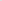 Consent Agenda:  5 min.All items are considered routine by the Board of Directors and will be enacted by one motion. There will be no separate discussion of these items unless a Board Member so requests. In which event, the item will be removed from the Consent Agenda and considered under Action or Informational Items.Minutes from October Board MeetingStaff ReportsOctober Financial Reports Action Items: 10 min.These two items are presented for the Board’s review for discussion and vote. 1) Habitat Repairs! Policy Revisions 2) Land Donation PolicyInformational Items:  45 min.	1) Home is the Key Event Wrap-Up MeetingUpcoming Events:Next Board Meetings:  January 28th, February 25th, March 25th, April 29th (suggested) Northstone Candle Lighting – December 8th @ 5pmHabitat for Humanity of Catawba ValleyBoard of Directors’ MeetingOctober 22, 2018Members Present: 	Doug Dickson, Scott Echelberger, Frances Hilton, Ander Horne, Whit Malone Members Not Present: 	Steve Elledge, Troy Howard, Pat Jones, Cliff Moone, William Pleasant, Charlotte WilliamsStaff Present: 	Gail Bowman, Mitzi Gellman, Richard Greathouse, Jeff Mingus, Tina Morgan, Lynn Nelson, Jenna RossGuest:	Karen Dickerson, Community Development Manager, City of HickoryWelcome and President’s RemarksPresident Whit Malone called the Board of Directors meeting to order at 12:00 noon. A quorum was not present. Meeting consisted of devotion and review of Informational Items.DevotionTina Morgan shared a devotion from Romans 12:4-5 and 1 Corinthians 12:26; followed by prayer.Informational ItemsLynn Nelson, Development Assistant, gave an update on Home is the Key event.Mitzi Gellman, Executive Director, discussed Habitat’s role in affordable housing shortage. AdjournPresident Whit Malone adjourned the meeting at 1:05 pm. The next Board Meeting will be held on November 26 at 12:00pm (lunch served at 11:30am) in the ReStore Conference Room.